The P2X8C4M64P is the first member of the Parallax P2 family of realtime controllers containing 8 identical 32-bit processors called “cogs”, which connect to a common “hub”. The hub provides a shared RAM, a CORDIC math solver, and common system resources. The architecture supports up to 64 smart I/O pins, each capable of many autonomous analog and digital functions such as UARTS, PWM, A/D, D/A etc.P2X8C4M64P PIN CONNECTIONS - TQFP100P2X8C4M64P TQFP100 LD MECHANICALP2 TOOLS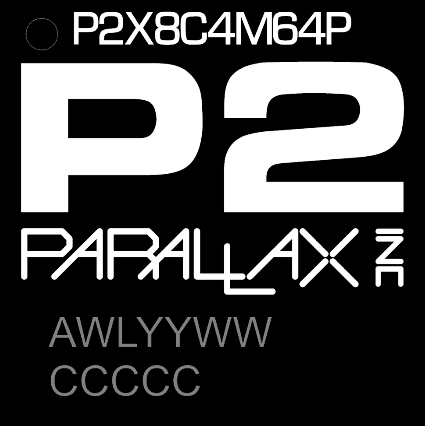 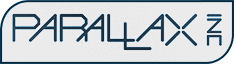 UNOFFICIAL              P2X8C4M64P 8-Core Realtime ProcessorPreliminary Shortform Data             2012082300NOTES:*1 – Add pull-up for SPI Flash detection*2 – Do not use ext pull-up – uses SD card’s internal pull-up for card detection*3 – Pull-down disables all serial boot functions including monitor and TAQOZ.*3 – Pull-up forces serial boot priority*4 – Connect all VDD pins to 1.8V CPU supply*5 – Connect all VIO pins to I/O supply voltage*6 – 10 to 20MHz crystal input or external clock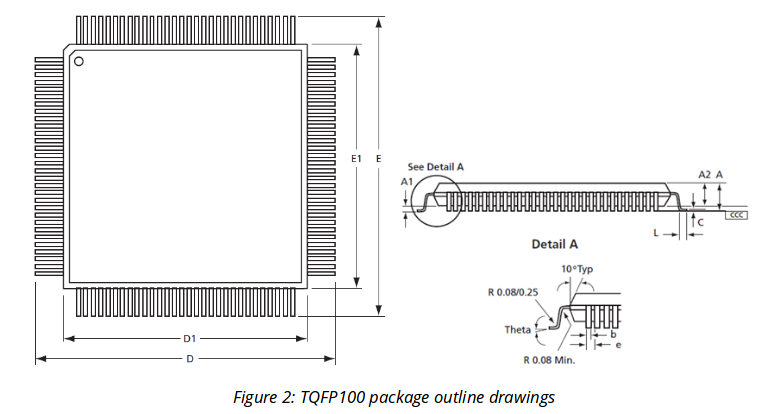 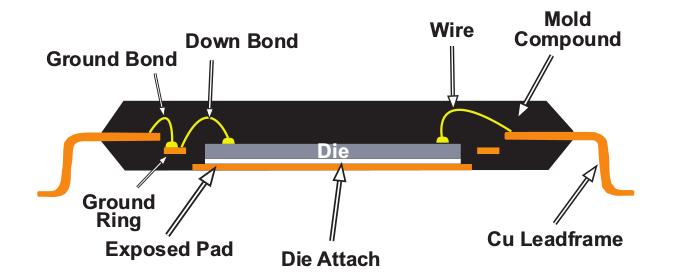 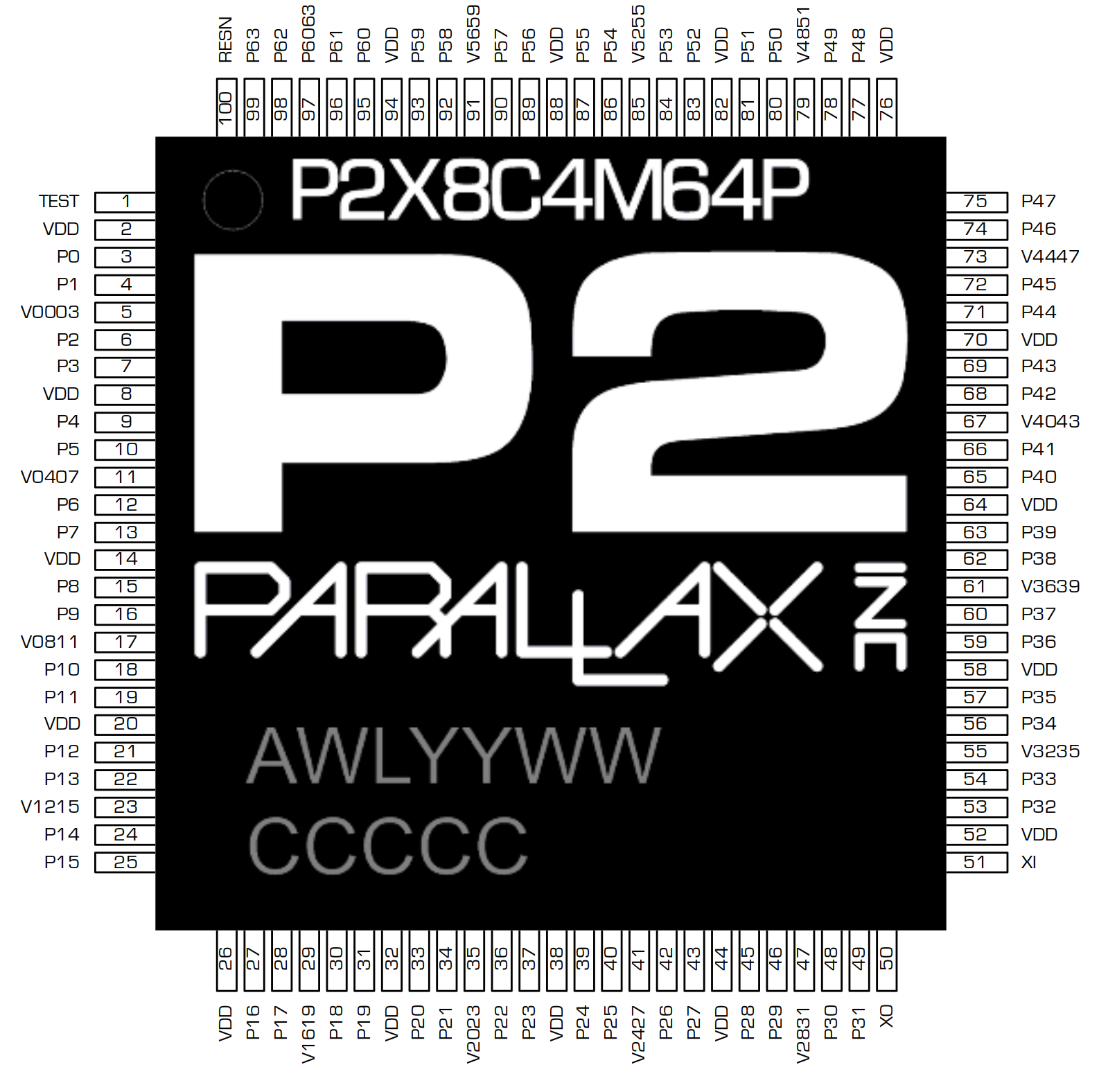 Spin2 GUI with fastspin, p2asm, p2load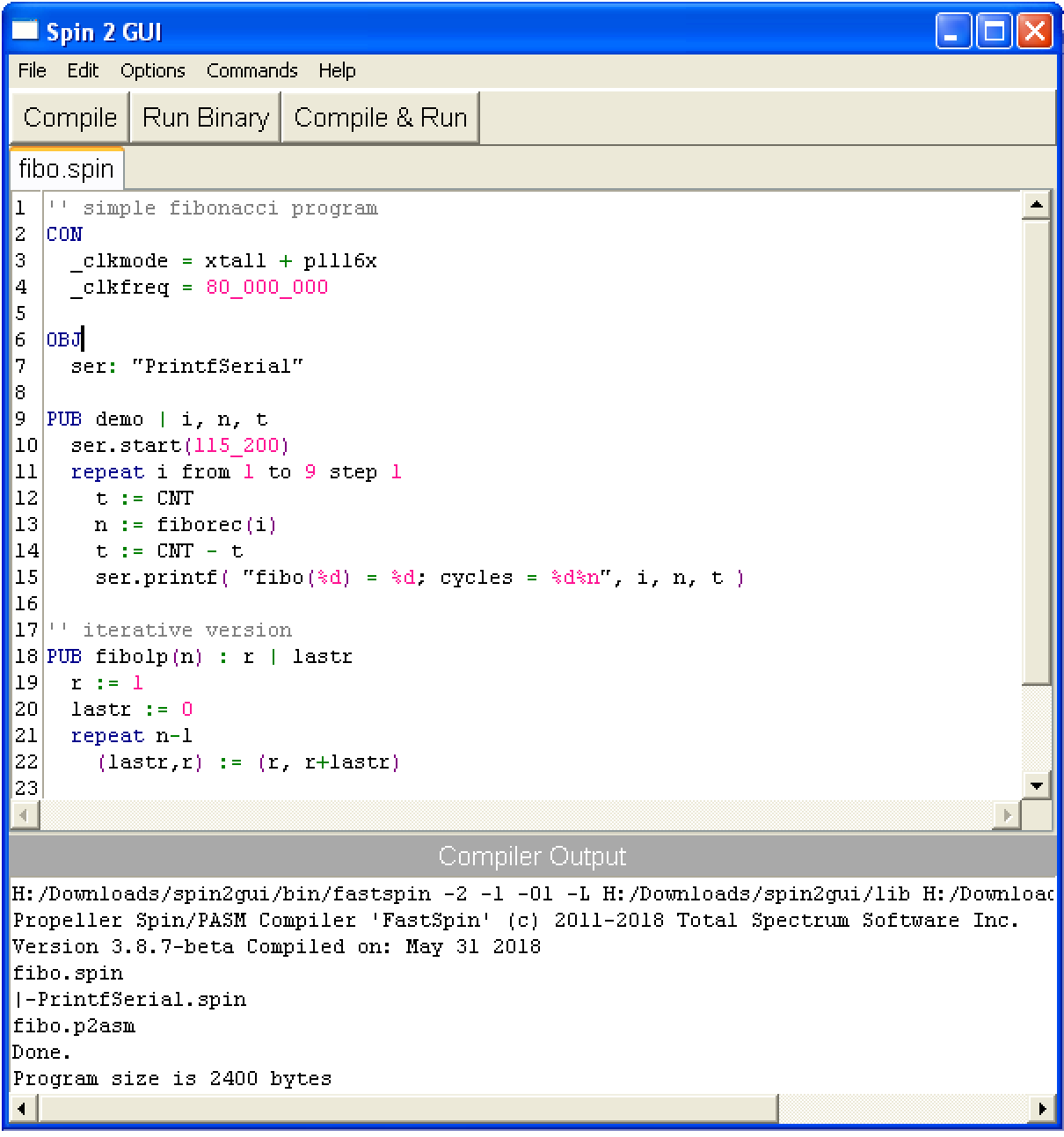 ROM TOOLS - TAQOZSD BOOTER & MONITOR